Διακοπή κυκλοφορίας στην οδό ΜακροπούλουΗ Διεύθυνση Υποδομών και Τεχνικών Έργων (Τμήμα οδοποιίας & κυκλοφοριακών ρυθμίσεων) του Δήμου Λαμιέων, σας ενημερώνει ότι λόγω εργασιών για την εγκατάσταση δικτύου ηλεκτρονικών επικοινωνιών για την  υλοποίηση του έργου «Ανάπτυξη Δικτύου Πρόσβασης Νέας Γενιάς (ftth) σε περιοχές της ελληνικής επικράτειας», «FTTH Α/Κ Λαμίας», θα διακοπεί η κυκλοφορία των οχημάτων στην οδό Μακροπούλου. Η διακοπή κυκλοφορίας στην οδό Μακροπούλου θα πραγματοποιηθεί την Τετάρτη 26 Ιουνίου και από ώρα 7:00 π.μ. έως 19:00 μ.μ., από τη διασταύρωσή της με την οδό Βάρναλη (Άνοιξη) έως τη διασταύρωσή της με την οδό Σκληβανιώτου. Την Πέμπτη 27 Ιουνίου και από ώρα 7:00 π.μ. έως 19:00 μ.μ., θα διακοπεί η κυκλοφορία στην οδό Μακροπούλου από τη διασταύρωσή της με την οδό Βάρναλη (Άνοιξη) έως τη διασταύρωσή της με την οδό Αινιάνων. Την Παρασκευή 28 Ιουνίου και από ώρα 7:00 π.μ. έως 15:30 μ.μ., η κυκλοφορία θα διακοπεί και πάλι από τη διασταύρωση με την οδό Βάρναλη (Άνοιξη) έως τη διασταύρωση με την οδό Αινιάνων.Εφιστούμε την προσοχή των πεζών και των οδηγών και παρακαλούμε για την κατανόηση και τη συνεργασία των δημοτών.Από το Γραφείο Τύπου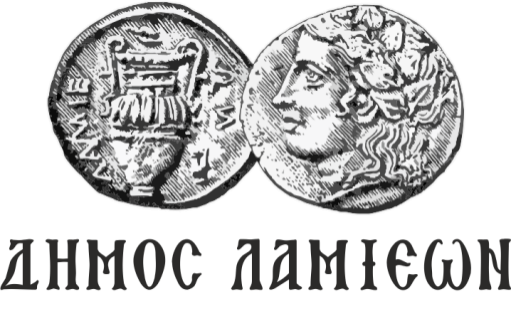 ΠΡΟΣ: ΜΜΕΔΗΜΟΣ ΛΑΜΙΕΩΝΓραφείο Τύπου& Επικοινωνίας                                    Λαμία, 25/6/2019